QUEENSWAY SCHOOL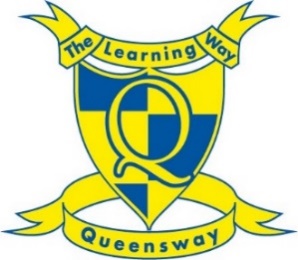 Person SpecificationSCHOOL BUSINESS MANAGERAttributesRequirementsRequirementsAttributesEssentialDesirableQualificationsRecognised management/ business degree or equivalent related professional qualification or degree level academic achievementSchool Business Manager specific qualification NVQ Level 4 or above i.e., CSBM, DSBM, ADSBM, ILM or misc School Business ManagementTrainingEvidence of Continuing Professional DevelopmentBe willing to undertake further training/professional qualificationHealth & Safety trainingExperienceExperience and understanding of HR principles and procedures and an awareness of employment lawProven experience of working in a financial environment at a senior level including setting and monitoring budgets effectively, procurement and ensuring financial propriety with school procedures and current Local Government finance legislationAbility to produce, analyse and evaluate financial reports/informationExperience of project management, planning, managing, and monitoring of workKnowledge and understanding of premises management, contracts legislation, including risk assessmentsEvidence of success in building and forming effective working relationships across professional and operational boundaries and leading teamsLine management experiencePrevious experience of working as an SBM/working strategically within an educational environmentManaging at a Senior Management Team levelExperience of managing Health & Safety in the workplace and good practiceKnowledge of IBC (Interactive Business Centre) portalExperience of managing and implementing strategic plansBidding for funds/grants/tendering processProject managementContributing to staff developmentWorking with children or young peopleKnowledge & SkillsA good understanding of financial management and budgetary proceduresAn understanding of the principles and application of Best Value within a publicly accountable organisationExpert knowledge of financial management in an educational settingExcellent attention to detailAn understanding of Teachers’ and Local Government pay and terms of conditionsAnalytical skills, able to analyse data and information and use to monitor and support activities to promote solutionsAbility to manage and support staff and their professional developmentAbility to develop and maintain good relationships with a wide range of people, from parents and pupils to outside agencies and contractorsExcellent ICT skills e.g. confident and adept in use of Microsoft applications e.g. Word, ExcelAbility to develop and manage a variety of administrative systemsEffective organisational, communication and interpersonal skillsExcellent problem-solving skills, with the ability to use initiative and work pro-actively both in a team and independentlyShows drive, enthusiasm and commitment to the achievement of business objectivesHigh expectations of self and professional standardsKnowledge of school-based softwareExperience of leading a teamUnderstanding of promoting positive relationships with the wider school community.Understanding of data protection and confidentialityAbility to communicate a vision and inspire othersResilient under pressureAwareness of the role of Governors and need for relevant informationSpecial ConditionsMotivated to work with children & young peopleAbility to form and monitor appropriate relationship and personal boundaries with children and young peopleAbility to work under pressure, meet deadlines and encompass attention to detailThe postholder may be required to work outside of normal school hours on occasion, with due noticeAll postholders will be required to undertake an enhanced DBS check. Individuals on the children’s barred list (and adults barred list where relevant) should not applyAn understanding of the principles of Keeping Children Safe in Education 2023 and a commitment to ensuring the health, safety and wellbeing ofall childrenAn understanding and commitment to equal opportunities